July 27, 2015Via Electronic FilingMr. Steven V. King, Executive Director and SecretaryWashington Utilities and Transportation CommissionP.O. Box 472501300 S. Evergreen Park Drive SWOlympia, WA  98504-7250RE:	Advice No. WA COW 15-21 for CenturyTel of Cowiche, Inc. d/b/a CenturyLink Dear Mr. King:The enclosed tariff pages replace the revisions that were originally submitted on July 23, 2015 under E-File ID 2728 on behalf of CenturyTel of Cowiche, Inc. d/b/a CenturyLink WN U-4.  The following revisions are included in this filing:This filing deletes the Washington Telephone Assistance Program (WTAP) from the tariff.  In addition to the notice that will be sent to CenturyLink’s WTAP subscribers by the Department of Social and Health Services, CenturyLink is also notifying its customers by bill message of the elimination of the WTAP credit due to the legislative change that resulted in the discontinuance of the Washington Telephone Assistance Program.   WTAP subscribers are being notified that they will see an increase in their local phone bill for services as of September 1, 2015, after the elimination of the WTAP credit.I, Zarneisha Winters, in compliance with WAC 480-80-123, certify that I have authority to issue tariff revisions on behalf of CenturyTel of Cowiche, Inc. d/b/a CenturyLink.If you have questions or need additional information regarding this filing, you may call me at (318) 340-5938.Sincerely,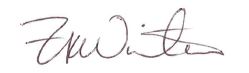 Zarneisha Winterscc: 	Mark Reynolds, CenturyLink	John Felz, CenturyLinkPrefaceFirst Revised Sheet 1Section 2First Revised Contents Sheet 1First Revised Sheet 1Original Sheet 1.1